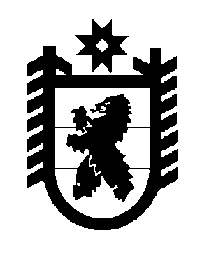 Российская Федерация Республика Карелия    ПРАВИТЕЛЬСТВО РЕСПУБЛИКИ КАРЕЛИЯПОСТАНОВЛЕНИЕот  27 августа 2018 года № 317-Пг. Петрозаводск О распределении на 2018 год субсидий местным  бюджетам 
на реализацию мероприятий государственной программы 
Республики Карелия «Развитие транспортной системы» 
(на реализацию мероприятий по повышению 
безопасности дорожного движения)  	В соответствии со статьей 9 Закона Республики Карелия                                 от  21 декабря 2017 года № 2205-ЗРК «О бюджете Республики Карелия на           2018 год и на плановый период 2019 и 2020 годов» Правительство Республики Карелия п о с т а н о в л я е т: 	Установить распределение на 2018 год субсидий местным  бюджетам на реализацию мероприятий государственной программы Республики Карелия «Развитие транспортной системы» (на реализацию мероприятий по повышению безопасности дорожного движения)  согласно приложению.           Глава Республики Карелия 					                  А.О. ПарфенчиковРаспределениена 2018 год субсидий местным  бюджетам на реализацию мероприятий государственной программы Республики Карелия 
«Развитие транспортной системы» (на реализацию мероприятий 
по повышению безопасности дорожного движения)(тыс. рублей) ______________Приложение к постановлению Правительства Республики Карелия от  27 августа 2018 года № 317-ПМуниципальное образованиеСуммаПетрозаводский городской округ9 000,0